附件科讨会参会回执科讨会参会人员微信群二维码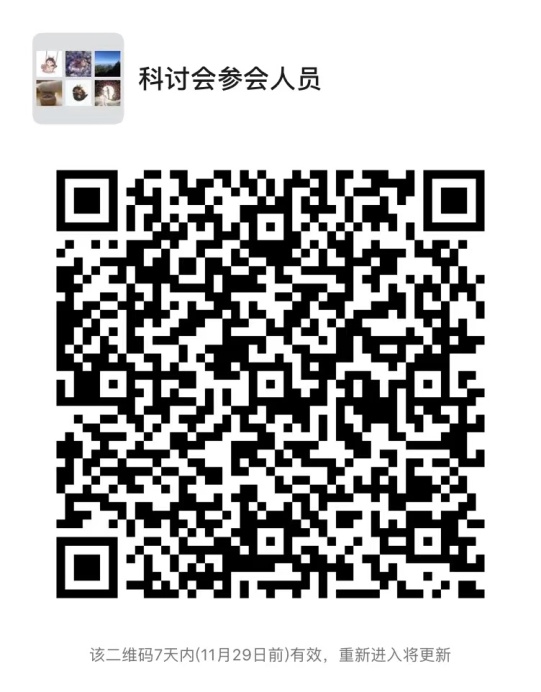 单位名称参会人数参会人员名  单联 系 人联系方式电    话：电    话：电    话：联 系 人联系方式手    机：手    机：手    机：联 系 人联系方式电子邮箱：电子邮箱：电子邮箱：